PERÚ ESPECTACULAR07 DÍAS / 06 NOCHESLIMA, CUSCO, VALLE SAGRADO, MACHU PICCHUSALIDAS: DIARIAS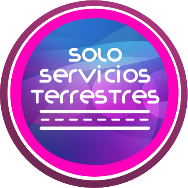 ITINERARIODÍA 01		MÉXICO - LIMA  Cita en el aeropuerto de la Ciudad de México para abordar su vuelo con destino a la ciudad de Lima. Al llegar al aeropuerto, un anfitrión lo recibirá y lo asistirá en su traslado y registro en el hotel. Lima, una ciudad que vive, donde el pasado se mezcla con el presente. Donde los palacios, monasterios y conventos coloniales existen en asombrosa armonía con modernas edificaciones y las más impresionantes y milenarias huacas Pre-incas. Ya sea en el zaguán de una vieja casona o en la profundidad de una lúgubre catacumba. Lima, la ciudad de los reyes te espera, para deslumbrarte con su magia y embriagarte con su sabor.	DÍA 02	LIMA – TOUR DE LIMA COLONIAL Y MODERNA  Desayuno. Visita a la Lima Colonial incluye un deslumbrador paseo por la Plaza de Armas, enmarcada por la Catedral, el Palacio de Gobierno y el Palacio Arzobispal, de Gobierno y Municipal, te transportará al pasado con sólo pisar uno de sus escalones. Luego visitaremos una obra maestra de la arquitectura colonial: el Convento de San Francisco con sus famosas Catacumbas. Proseguiremos con la Lima Moderna y sus hermosos barrios turísticos de San Isidro y Miraflores, desde los cuales podrás fotografiar increíbles vistas del Océano Pacífico y de los acantilados de la Costa Verde. 	
DÍA 03	LIMA – CUSCO CON VISITA A LA CIUDAD DE CUSCO Y RUINAS ALEDAÑAS  Desayuno. Traslado de salida con destino a la ciudad de Cusco. Al llegar al aeropuerto de Cusco, un anfitrión lo recibirá y lo asistirá en su traslado y registro en el hotel.Por la tarde la emoción y el asombro serán inigualables, desde la Catedral a la Plaza de Armas, pasando por el Convento de Santo Domingo, construido sobre el famoso Templo del Koricancha; hasta las ruinas de Kenko, Puca Pucará, Tambomachay y la Fortaleza de Sacsayhuaman. Alguna vez el centro de la civilización Inca; Cusco sigue cautivando a sus visitantes, viviendo en sus recuerdos por mucho, mucho tiempo.DÍA 04	CUSCO – VALLE SAGRADO Desayuno. Viajaremos por las fértiles campiñas hasta arribar al colonial pueblo de Pisac (Diario). Un mercado colorido y de abundantes maravillas se presentará ante tus ojos, donde tendrás la oportunidad de observar y comprar la más variada artesanía y joyería cuzqueña. Después de almorzar, nuestro tour continúa hacia Ollantaytambo, una antigua fortaleza inca compuesta por numerosos templos y terrazas que se elevan majestuosamente sobre el valle.	DÍA 05	VALLE SAGRADO – MACHU PICCHU – CUSCO  Desayuno. Traslado a la estación del tren para iniciar nuestro viaje a la ciudad perdida delos Incas, Machu Picchu. Esta impresionante y colosal ciudadela constituye uno de los más importantes atractivos turísticos de Cusco. 400 años escondida por las montañas y la selva tropical, fue descubierta en 1911 por el explorador norteamericano Hiram Bingham. Empezamos la mañana llegando a ella por tren. Machu Picchu, centro de culto y observación astronómica a la vez el refugio privado del Inca Pachacútec consta de dos grandes áreas, una agrícola y otra urbana, donde se destacan los templos, plazas y mausoleos reales construidos con exquisita perfección. Por la tarde regreso en tren a Cusco.Opcionales de almuerzos para la excursión a Machu Picchu:Sumaq Hotel (a la carta): $88.00 USDSanctuary Lodge (estilo buffet): $54.00 USDSumaq Hotel (económico): $50.00 USDCafé Inkaterra (a la carta): $29.00 USDSUNO Machu Picchu (Menú turístico): $29.00 USDEl Mapi: $24.00 USD**Precio por persona expresado en dólares americanos. **	
DÍA 6		DÍA LIBRE EN CUSCO Desayuno. Día libre para realizar actividades independientes. Camine a través de esta adorable ciudad, explorando sus asombrosas calles estrechas la cual será una experiencia inolvidable. Excelentes compras son las tradicionales artesanías Peruanas, chompas de lana de alpaca, ponchos, cerámica, joyas de oro y plata, etc. Debido a la gran variedad de productos, nosotros recomendamos que una vez que encuentre un artículo en particular lo compre ya que puede ser que no encuentre uno similar en otra tienda.	
OPCIONAL: Montaña de los Siete Colores La montaña de arco iris, conocida como la montaña de 7 colores, montaña colorada, montaña Vinicunca, es un lugar mágico donde sus caminos eran parte de la antigua cultura quechua, y se utilizaba para intercambiar productos (trueque), junto con las otras regiones Quechuas.Partiremos de cusco alrededor de las 5:00 am hacia el sur de la ciudad, pasaremos por Urcos, Cusipata (1:30 hrs. de viaje aprox.) en donde disfrutaremos de un nutritivo desayuno el cual durará unos 40 minutos aprox. Después de una breve charla continuaremos con nuestro viaje tomando nuestra movilidad con dirección al punto de inicio de la caminata la comunidad de fula wasi pata (1:00 hrs. Aprox).Empezaremos nuestra caminata al pie del nevado Ausangate, una subida de 1:30 hrs. Aproximadamente hasta llegar al punto más alto en donde podremos apreciar la montaña de colores durante este trayecto tendremos la oportunidad de ver las distintas variedades de camélidos sudamericanos, así como flora propia del lugar, llegando a la montaña de colores tendremos tiempo para tomar fotografías de este lugar enigmático aproximadamente 40 minutos después continuaremos con nuestra caminata de descenso de 1:00 hora aproximadamente llegando al punto en donde inicio nuestra caminata en donde nos espera nuestra movilidad para ir en dirección al restaurante en Cusipata donde nos espera nuestro delicioso almuerzo tendremos 1:00 hora aproximadamente para finalmente retornar con dirección a la ciudad de cusco en donde estaremos a las 4:00 pm aproximadamente. 	
(Precio por persona en US válido para 2024: $ 59.00)*En base a 2 pax. En servicio Regular Compartido.OPCIONAL: Laguna Humantay – Cusco (A) Después del desayuno comenzaremos nuestra aventura hacia el Lago Humantay con un trayecto de 3.30 horas en transporte privado a Soraypampa (3900 m.s.n.m.). Soraypampa es nuestro campamento. En Soraypampa tendremos un delicioso mate y para los que deseen pueden solicitar un desayuno adicional para comenzar bien nuestro día antes de iniciar nuestra caminata. En Soraypampa comenzaremos nuestra caminata hasta el Lago Humantay con hermosas vistas y si el cielo es lo suficientemente claro, podemos ver el impresionante nevado Salkantay y Humantay. Es un paseo de ascenso hasta el lago, la caminata tendrá dificultad moderada, tendremos vista del paisaje natural más que mágica. Tendremos tiempo suficiente para tomar fotos, traer una ofrenda a los Apus, y para los valientes; nadar en el lago si el día es soleado. Comenzaremos nuestro descenso a Soraypampa. En Soraypampa nos esperará un delicioso almuerzo preparado por nuestro chef personal, después almorzar tomamos un breve descanso e iniciamos nuestro retorno a Cusco. 	(Precio por persona en US válido para 2024: $59.00)*En base a 2 pax. En servicio Regular Compartido.DÍA 7		CUSCO – LIMA – MÉXICO Desayuno. Traslado al aeropuerto para tomar el vuelo a Lima y de ahí tomar el vuelo de conexión de regreso a casa.	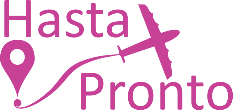 --------------------------------------------------------------------------------------TARIFAS POR PERSONATREN ECONOMICO “EXPEDITION”TREN DE PRIMERA CLASE “VISTADOME”– Precios no aplican en temporada alta, navidad, año nuevo y eventos especiales.– Consultar tarifa de infante.– Consultar tarifa de menor.– Mínimo dos pasajeros viajando juntos.– Los precios cambian constantemente, así que te sugerimos la verificación de estos, y no utilizar este documento como definitivo.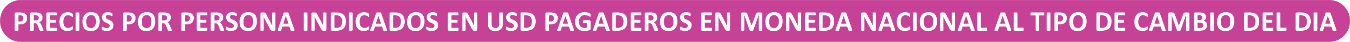 Precios vigentes hasta el 20/Diciembre/2024, sujeto a disponibilidad.HOTELES PREVISTOS Lista de hoteles más utilizados. Los pasajeros pueden ser alojados en hoteles descritos o similares de igual categoría.INCLUYE02 noches de alojamiento en Lima en hotel de categoría elegida con desayunos.03 noches de alojamiento en Cusco en hotel de categoría elegida con desayunos.01 noches de alojamiento en Valle Sagrado en hotel de categoría elegida con desayunos.Traslados en servicio regular aeropuerto - hotel - aeropuerto. Excursiones y visitas indicadas en el itinerario. En la excursión a Machu Picchu se reservará el tren de acuerdo a la categoría elegida Expedition o Vistadome.Régimen alimenticio de acuerdo al itinerario. Manejo del equipaje en hoteles, aeropuertos, puertos, estaciones de bus y de tren.Servicios de trasladistas y de guías certificados por el Ministerio de Comercio y Turismo.Todos los traslados a hoteles, aeropuertos, puertos, estaciones de bus y estaciones de tren necesarios para la operación del itinerario. Todas las entradas o ingresos a lugares a visitar según el itinerario. Todos los boletos de tren o de bus o de botes necesarios para la operación del itinerario. Cargos por servicios en hoteles. Visitantes extranjeros están exonerados del impuesto IGV.Kit de bienvenida incluyendo consejos, mapas y lista de restaurantes sugeridos. Servicio al viajero con teléfonos de emergencia disponibles las 24 horas del día. Documentos de viaje se entregan en formato digital. NO INCLUYEBoleto de avión redondo en clase turista México – Lima – México.Vuelo interno Lima – Cusco – Lima.Ningún servicio no especificado.La excursión a Machu Picchu no incluye almuerzo.Gastos personales como llamadas telefónicas, lavandería, extras en hoteles, etc.Propinas a trasladistas, guías, meseros y trabajadores de hoteles.Servicios no indicados en el itinerario.Excursiones opcionales. RESTRICCIONES EN SU EQUIPAJE EN CUSCORecomendaciones sobre su equipaje a Machu Picchu y al Valle Sagrado Equipaje de mano en el tren a Machu Picchu. El peso no debe de exceder los 5 kilos o 11 libras, y su tamaño no debe de ser mayor a 1.57 cm. o 62 pulgadas.Los pasajeros que van a tomar el “Camino Inca” están exonerados de esta restricción.Pernocte en Machu Picchu o en el Valle SagradoLes recordamos que si van a pernoctar en Machu Picchu o en el Valle Sagrado antes de continuar a Machu Picchu; es mejor dejar su equipaje principal en su hotel en Cusco y llevar solo lo necesario al Valle Sagrado y a Machu Picchu.También puede optar por contratar el “servicio de traslado de equipaje” del Valle Sagrado a Cusco o viceversa, por $30usd de 1 a 3 maletas.   CATEGORIATRIPLEDOBLESENCILLO3*$775$815$1,1254*$915$915$1,3105*$1,335$1,335$1,915CATEGORIA TRIPLEDOBLESENCILLO3*$815$859$1,1654*$955$955$1,3495*$1,379$1,379$1,955CIUDAD3*4*5*LIMAEl Tambo Perú #1Ikonik MirafloresIberostar Selection MirafloresCUSCOWayqey HotelXima Cusco HotelAranwa Cusco BoutiqueVALLE SAGRADOSan Agustín Urubamba & SpaSan Agustín Monasterio de la RecoletaAranwa Sacred Valley Hotel & Wellnes